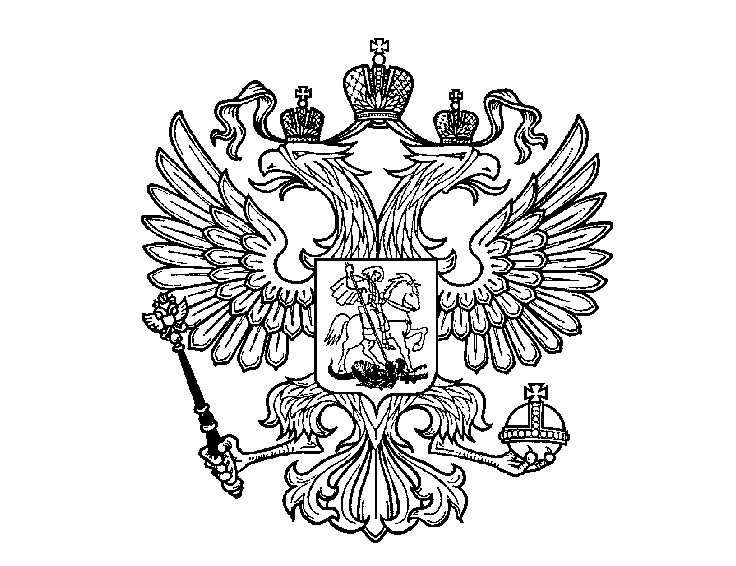 Справка о результатах проверки ООО «ЭкоТехноМенеджмент»Уважаемый Олег Сергеевич!Управлением Роспотребнадзора по Костромской области на основании законного требования Костромской межрайонной природоохранной прокуратуры с 23.11.2018г. по 06.12.2018г. проведено обследование  мусоросортировочного завода ООО «ЭкоТехноМенеджмент», расположенного по адресу: г. Кострома, ул. Базовая, 23 (ИНН 7722169591, юр. адрес: 156000, г. Кострома, ул. Базовая, д. 23). Общество с ограниченной ответственностью «ЭкоТехноМенеджмент» (далее – Общество, ООО «ЭТМ») осуществляет деятельность в сфере обращения с отходами производства и потребления, а именно: сбор, транспортирование, обработка и обезвреживание отходов II-III классов опасности. Для осуществления указанной деятельности  Общество эксплуатирует площадку по адресу: 156000 Костромская область, г. Кострома, ул. Базовая, 23 (с кадастровым номером земельного участка № 44:27:060101:294). На территории указанной промышленной площадки кроме ООО «ЭТМ» осуществляют деятельность ООО «ВМР» – предприятие по переработке полимерсодержащих отходов, ООО «ЭТМ Полигон» – деятельность по сбору и транспортированию отходов производства и потребления, ООО «УК ЭТМ Кострома» – управляющая организация. В целях питьевого, хозяйственно-бытового и технологического водоснабжения Общество эксплуатирует водозаборный участок, расположенный на территории ООО «ЭТМ», который представлен двумя артезианскими скважинами № 89 и № 90. Для удаления образующихся в результате деятельности Общества хозяйственно-фекальных сточных вод на территории ООО «ЭТМ» оборудован герметичный выгреб. Помимо хозяйственно-фекальных сточных вод, на территории ООО «ЭТМ» образуются ливневые (талые) воды, которые посредством оборудованной системы ливневой канализации собираются и направляются на локальные очистные сооружения канализации. После очистки на ЛОСК сточные воды, по оборудованному открытому каналу сбрасываются в поверхностный водный объект ручей  Безымянный, который впадает в р. Буянка, которая в свою очередь впадает в р. Сендега. Также на территории предприятия,  параллельно сетям ливневой канализации, оборудованы очистные сети канализации от предприятия по переработке полимерсодержащих отходов  ООО  «ВМР».   Временное размещение (накопление) ТКО после измельчения и (или) сортировки осуществляется на открытой, свободной от построек территории общества, без оборудования специальной площадки и навеса. Отсортированные твердые коммунальные отходы (хвосты) после сортировки и (или) измельчения транспортируется Обществом к месту захоронения на свалку промышленных отходов «Холм». В ходе эксплуатации Общество осуществляет временное хранение (накопление) полезной фракции отсортированных отходов производства и потребления. Отсортированная полезная фракция размещается на открытой территории Общества, а также на специально оборудованной площадке. Однако данная площадка не оборудована обваловкой и обособленной системой ливневой канализации. В ходе проверки выявлены нарушения требований действующего законодательства:На земельном участке  с кадастровым номером № 44:27:060101:294, кроме мусоросортировочного завода, распложено производственное предприятие по переработке полимерсодержащих отходов  ООО  «ВМР». Данное предприятие осуществляет свою деятельность по обращению с отходами с 2016 года, не имеет каких либо разрешительных документов (разрешение на строительство, разрешение на ввод в эксплуатацию, лицензию на деятельность по обращению с отходами, санитарно – эпидемиологическое заключение на проект санитарно – защитной зоны, санитарно – эпидемиологического заключения на вид деятельности) и не предусмотрено проектом строительства. В проекте строительства предусмотрен производственный корпус с пристроенным ремонтным блоком. Площадь данного предприятия 1840,9 кв.м. Согласно  разделу 3 проекта строительства «Архитектурные решения. Том 3.1 Архитектурные решения. Производственный корпус» данное здание включает в себя: помещение перспективного развития 1546,6м.кв., бокс автомойки на 1 пост 73,8 кв.м., бокс технического обслуживания 114,5 кв.м., тамбур 2.3 кв.м., комната автомеханика 8.4 кв.м., кладовая запасных частей 18.1 кв.м., теплогенераторная 21.4 кв.м., санузел мужской и женский 4,6 кв.м., насосная 51,2 кв.м. Фактически, на данных площадях расположено предприятие по переработке полимерсодержащих отходов  ООО  «ВМР» где установлены три технологические линии, которые включают в себя ванны флотации 9 шт., грануляторы, агломераторы, шредеры, дробилки, мойки, транспортеры, циклоны, экструдеры. К данному предприятию подведены сети водоснабжения (от станции водоподготовки), построены сети канализации, которые также не предусмотрены проектом строительства, и данное предприятие объединено с основным производственным корпусом транспортными проездами и транспортерной линией подачи отсортированных пластмасс с АМСК. На земельном участке с кадастровым номером № 44:27:060101:294 расположен мусоросортировочный завод ООО «ЭкоТехноМенеджмент» производительностью 100 тыс.тон.. Согласно п. 7.1.12 СанПиН 2.2.1/2.1.1.1200-03 «Санитарно - защитные зоны и санитарная классификация предприятий, сооружений и иных объектов» данный завод относится к 1 классу опасности.  Разрешенное использование  вышеуказанного земельного участка (согласно публичной кадастровой карты) – промышленные и коммунально-складские предприятия II, III, IV, V класса опасности (для эксплуатации мусоросортировочного комплекса). Согласно публичной кадастровой карте разрешенное использование земельного участка с кадастровым номером № 44:27:060101:398 для организации подъезда без права возведения объектов недвижимости и установки ограждений. При обследовании установлено, что на указанном земельном участке возведены следующие стационарные объекты: весовая для мусоровозов, пункт охраны, бетонное ограждение и бетонный разгрузочный пандус мусоросортировочного завода. Данные объекты построены согласно инвестиционной программе,  утвержденной Решением Думы города Костромы от 17.12.2015 N 285 "Об утверждении инвестиционной программы общества с ограниченной ответственностью "ЭкоТехноМенеджмент", по строительству на территории города Костромы объектов, используемых для утилизации, обезвреживания и захоронения твердых бытовых (коммунальных) отходов, на период с 2015 по 2024 год". Следовательно, земельный участок с кадастровым номером № 44:27:060101:398 используется не по назначению.Согласно п. 1.2 СанПиН 2.2.1/2.1.1.1200-03 «Санитарно-защитные зоны и санитарная классификация предприятий, сооружений и иных объектов»,  требования настоящих санитарных правил распространяются на размещение, проектирование, строительство и эксплуатацию вновь строящихся, реконструируемых промышленных объектов и производств, объектов транспорта, связи, сельского хозяйства, энергетики, опытно-экспериментальных производств, объектов коммунального назначения, спорта, торговли, общественного питания и др., являющихся источниками воздействия на среду обитания и здоровье человека. В соответствии с п. 3.1 выше указанных санитарных правил проектирование санитарно-защитных зон осуществляется на всех этапах разработки градостроительной документации, проектов строительства, реконструкции и эксплуатации отдельного промышленного объекта и производства и/или группы промышленных объектов и производств. Размеры и границы санитарно-защитной зоны определяются в проекте санитарно-защитной зоны. Разработка проекта санитарно-защитной зоны для объектов I - III класса опасности является обязательной. В связи с тем, что на территории данного предприятия осуществляется размещение (временное хранение) крупногабаритных отходов (в том числе акт проверки 14.06.2018г.), временное хранение отсортированных коммунальных отходов, осуществляет деятельность еще одно промышленное предприятие (ООО «ВМР») и, согласно территориальной схеме по обращению с отходами на территории  Костромской области, мусоросортировочный  комплекс ООО «ЭкоТехноМенеджмент» как региональный оператор заявил об увеличении производственных мощностей со 100.тыс.тонн в год до 169 тыс. тонн в год, ранее выданное санитарно – эпидемиологическое заключение № 44.КЦ.01.000.Т.000189.05.16 от 30.05.2016 г. неактуально. Новый проект организации санитарно – защитной зоны предприятия ООО «ЭТМ» с учетом указанных выше замечаний на рассмотрение в органы Роспотребнадзора не предоставлялся.Согласно п. 3.13 СанПиН 2.2.1/2.1.1.1200-03 «Санитарно-защитные зоны и санитарная классификация предприятий, сооружений и иных объектов», размер санитарно-защитной зоны для групп промышленных объектов и производств или промышленного узла (комплекса) устанавливается с учетом суммарных выбросов и физического воздействия источников промышленных объектов и производств, входящих в промышленную зону, промышленный узел (комплекс). Для них устанавливается единая расчетная санитарно-защитная зона и после подтверждения расчетных параметров данными натурных исследований и измерений, оценки риска для здоровья населения окончательно устанавливается размер санитарно-защитной зоны. Оценка риска для здоровья населения проводится для групп промышленных объектов и производств или промышленного узла (комплекса), в состав которых входят объекты I и II классов опасности. До настоящего времени предприятием ООО «ЭТМ» не разработан и не утвержден в установленном порядке проект оценки риска. В соответствии с частью 2 статьи 40 Федерального  Закона от 30.03.1999 г. № 52-ФЗ «О санитарно-эпидемиологическом благополучии населения» обязательным условием для принятия решения о выдаче лицензии является представление соискателем лицензии санитарно-эпидемиологического заключения о соответствии санитарным правилам зданий, строений, сооружений, помещений, оборудования и иного имущества, которые соискатель лицензии предполагает использовать для осуществления в том числе деятельности по сбору, транспортированию, обработке, утилизации, обезвреживанию, размещению отходов I - IV класса опасности. Фактически, в нарушение изложенного предприятие по переработке полимерсодержащих отходов  ООО  «ВМР» осуществляет деятельность по обращению с отходами в отсутствие санитарно-эпидемиологического заключения на данную деятельность. Отсутствует лицензия на деятельность по обращению с отходами, что так же является основанием для возбуждения уголовного дела по ст. 171 УК РФ «незаконная предпринимательская деятельность».  В соответствии с п. 3 ст. 18 Федерального закона от 30.03.1999 N 52-ФЗ (ред. от 28.11.2015) "О санитарно-эпидемиологическом благополучии населения" использование водного объекта в конкретно указанных целях допускается при наличии санитарно-эпидемиологического заключения о соответствии водного объекта санитарным правилам и условиям безопасного для здоровья населения использования водного объекта. В нарушение изложенного на момент проведения проверки ООО «ЭТМ» не имеет оформленного в установленном порядке санитарно-эпидемиологического заключения на использование водных объектов (скважины №№ 89,90)  в целях питьевого и хозяйственно-бытового водоснабжения.Требованием п. 1.6 СанПиН 2.1.4.1110-02 «Зоны санитарной охраны источников водоснабжения и водопроводов питьевого назначения» установлено, что организации зоны санитарной охраны должна предшествовать разработка ее проекта, в который включаются: определение границ зоны и составляющих ее поясов; план мероприятий по улучшению санитарного состояния территории ЗСО и предупреждению загрязнения источника; правила и режим хозяйственного использования территорий трех поясов ЗСО. Фактически, на момент проведения проверки для скважин ООО «ЭТМ» №№ 89, 90 не разработан проект зон санитарной охраны.  Согласно п. 1.13 СанПиН 2.1.4.1110-02 «Зоны санитарной охраны источников водоснабжения и водопроводов питьевого назначения», проект зоны санитарной охраны с планом мероприятий должен иметь заключение центра государственного санитарно - эпидемиологического надзора и иных заинтересованных организаций, после чего утверждается в установленном порядке. Фактически, ООО «ЭТМ» не имеет санитарно-эпидемиологического заключения о соответствии государственным санитарным правилам и нормативам на проектную документацию организации зон санитарной охраны для скважин №№ 89, 90.В соответствии с п. 3.2.2.4, п. 3.2.3.1 СанПиН 2.1.4.1110-02 «Зоны санитарной охраны источников водоснабжения и водопроводов питьевого назначения» запрещено размещение складов горюче - смазочных материалов, ядохимикатов и минеральных удобрений, накопителей промстоков, шламохранилищ и других объектов, обусловливающих опасность химического загрязнения подземных вод; в границах 2-го пояса ЗСО не допускается размещение кладбищ, скотомогильников, полей ассенизации, полей фильтрации, навозохранилищ, силосных траншей, животноводческих и птицеводческих предприятий и других объектов, обусловливающих опасность микробного загрязнения подземных вод. В нарушение изложенного, при обследовании территории поясов зон санитарной охраны выявлены факты размещения в 1-2 поясе канализационных колодцев неизвестного назначения.   В соответствии с п.п. 4.2.1, 4.2.2, 4.2.3, СанПиН 2.1.6.1032-01 "Гигиенические требования к обеспечению качества атмосферного воздуха населенных мест"  предельно допустимые выбросы для конкретного стационарного источника выбросов загрязняющих веществ в атмосферный воздух и их совокупности (организации в целом) устанавливаются территориальными органами специально уполномоченного федерального органа исполнительной власти в области охраны атмосферного воздуха при наличии санитарно - эпидемиологического заключения о соответствии их санитарным правилам и согласованного с органами и учреждениями государственной санитарно - эпидемиологической службы плана мероприятий по их достижению; при разработке предельно допустимых выбросов для конкретного стационарного источника учитываются выбросы загрязняющих веществ от данного источника и соседствующих, определяющих загрязнение атмосферного воздуха в зоне влияния выбросов рассматриваемого объекта; проекты нормативов предельно допустимых выбросов по отдельным объектам до включения их в сводный том предельно допустимых выбросов конкретной территории должны пройти санитарно - эпидемиологическую экспертизу для установления соответствия их санитарным правилам. В нарушение изложенных требований ООО «ЭТМ» не проведен комплекс мероприятий, направленных на установление нормативов предельно допустимых выбросов загрязняющих веществ в атмосферный воздух для промышленной площадки, расположенной по адресу г. Кострома ул. Базовая д. 23; санитарно-эпидемиологическое заключение на проектную документацию предельно допустимых выбросов отсутствует. Согласно п. 3.7 СанПиН 2.1.7.1322-03 «Гигиенические требования к размещению и обезвреживанию отходов производства и потребления»   при временном хранении отходов в нестационарных складах, на открытых площадках без тары (навалом, насыпью) или в негерметичной таре должны соблюдаться следующие условия: временные склады и открытые площадки должны располагаться с подветренной стороны по отношению к жилой застройке; поверхность хранящихся насыпью отходов или открытых приемников-накопителей должна быть защищена от воздействия атмосферных осадков и ветров (укрытие брезентом, оборудование навесом и т.д.); поверхность площадки должна иметь искусственное водонепроницаемое и химически стойкое покрытие (асфальт, керамзитобетон, полимербетон, керамическая плитка и др.); по периметру площадки должна быть предусмотрена обваловка и обособленная сеть ливнестоков с автономными очистными сооружениями; допускается ее присоединение к локальным очистным сооружениям в соответствии с техническими условиями; поступление загрязненного ливнестока с этой площадки в общегородскую систему дождевой канализации или сброс в ближайшие водоемы без очистки не допускается. В нарушение указанного пункта санитарных правил, ООО «ЭкоТехноМенеджмент» размещает на своей производственной территории, расположенной по ул. Базовая д. 23 в г. Костроме, крупногабаритные отходы без оборудования специализированной площадки. Так место временного размещения КГМ не оборудовано по периметру обваловкой, не имеет обособленной сети ливнестоков  с автономными очистными сооружениями, поверхность хранящихся насыпью отходов не защищена от воздействия атмосферных осадков и ветров (отсутствует укрытие брезентом, оборудование навесом и т.д.). Кроме того, при эксплуатации АМСК, Общество осуществляет временное хранение (накопление) полезной фракции отсортированных отходов производства и потребления. Отсортированная полезная фракция размещается на специально оборудованной площадке. Однако данная площадка не оборудована обваловкой и обособленной системой ливневой канализации, что привело к растеканию загрязненных сточных вод (ливневых, инфильтрат) на рельеф местности. Причиной данного нарушения послужило внесение изменений в проект строительства мусоросортировочного завода, а именно, разрешения на строительство после корректировки проекта выданы без соответствующей экологической экспертизы (разрешения на строительство мусоросортировочного завода ООО «Технологии рециклинга» № RU 4432800-174/2/2013 от 26.05.2014г., RU 44328000-174/1/2013 от 14.06.2013г. и разрешение на строительство после  корректировки проекта № 44-RU 44328000-8-2016 от 03.02.2016г.), что является нарушением п.4 ч.7 ст.51 Градостроительного Кодекса РФ,  п. 2 ст. 10 ФЗ-89 «Об отходах производства и потребления», п. 8 ст. 11 ФЗ-174 «Об экологической экспертизе», что и привело к загрязнению окружающей среды и является основанием для возбуждения уголовных дел по ст. 246, 247, 250, а так же по ст. 286 УК РФ в отношении должностных лиц, выдавших разрешения на строительство, ввод в эксплуатацию и лицензию на деятельность по обращению с отходами с превышением должностных полномочий (письмо Министерства природных ресурсов и экологии РФ от 18.10.2018г. № 12-47/26489 и от 10.10.2016г. № 12-50/8275-ОГ). В соответствии с п. 6.7 санитарных правил СанПиН 2.1.5.980-00 «Гигиенические требования к охране поверхностных вод» сброс сточных и дренажных вод в черте населенных мест через существующие выпуски допускается лишь в исключительных случаях при соответствующем технико-экономическом обосновании и по согласованию с органами государственной санитарно-эпидемиологической службы. В этом случае нормативные требования, предъявленные к составу и свойствам сточных вод, должны соответствовать требованиям, предъявляемым к воде водных объектов питьевого, хозяйственно-бытового и рекреационного водопользования. В нарушение указанного пункта санитарных правил, на момент проведения проверки с 23.11.2018г. – 6.12.2018г., качество сточных вод (ливневые и дренажные) сбрасываемых ООО «ЭТМ»  в водный объект ручей  Безымянный в границах г. Костромы, не соответствует требованиям санитарного законодательства, что подтверждается результатами лабораторных исследований. Так, согласно экспертному заключению ФБУЗ «Центр гигиены и эпидемиологии в Костромской области» от 13 декабря 2018 г. № 913-К и протоколу лабораторных испытаний от 05 декабря 2018 г. № 14548 качество сточных вод ООО «ЭТМ», после очистки на ЛОСК, сбрасываемых в водный объект ручей Безымянный (который впадает в р. Буянка, которая в свою очередь впадает в р. Сендега), который протекает в 40 м. от границы предприятия в восточном направлении посредством организованного открытого выпуска, не соответствует требованиям санитарных правил и норм по санитарно-химическим и микробиологическим показателям: общие колиформные бактерии (ОКБ) 5*105 КОЕ/100 мл при нормативе не более 500 КОЕ/100 мл, термотолерантные колиформные бактерии (ТКБ) 5*105 КОЕ/100 мл при нормативе не более 100 КОЕ/100 мл., по санитарно – химическому показателям: аммиаку и аммоний-иону (12,67 мл/л при нормативе не более 1,5 мг/л), биологические потребление кислорода (БПК5) 124,4 мгО2/л при нормативе не более 4.0 мгО2/л, сероводорода (0,75 мг/л при нормативе не более 0,05 мг/л), формальдегида (0,33 мг/л при нормативе не более 0,05 мг/л), химическое потребление кислорода (ХПК) 247,3 мгО2/л при нормативе не более 30.0 мгО2/л, фенолу (0,365 мл/л при нормативе не более 0,001 мг/л). Так же, согласно протоколу лабораторных испытаний ФБУЗ «Центр гигиены и эпидемиологии в Костромской области» №  14546 от 05.12.2018г.,  в сточной воде обнаружены нефтепродукты – 554,93мг/кг, что говорит об отсутствии эффективной системы очистки дождевых сточных вод АМСК.Проектом строительства мусоросортировочного завода было предусмотрено строительство весовой и пункта мойки колес мусоровозов. При обследовании 23.11.2018г. установлено, что весовая не используется (так, согласно представленной информации имеющаяся у Общества весовая установка не прошла процедуру поверки и не используется), а мойка для мытья ходовой отсутствует. Следовательно, решения о вводе в эксплуатацию мусоросортировочного завода так же выданы незаконно, с превышением должностных полномочий, мониторинг по реализации инвестиционной программы со стороны Администрации г. Костромы не проводится (п. 3.3 договора № 22 от 21.04.16г. «О реализации инвестиционной программы ООО «ЭкоТехноМенеджмент»). Согласно инвестиционному проекту результатом реализации является:  эффективность использования коммунальных отходов в качестве энергетических ресурсов, внедрения комплексного рециклинга и использование их ценных компонентов, применения уникальной инновационной технологии автоматической сортировки, извлечения из поступающих отходов наиболее токсичных фракций, обеспечение глубокой обработки отходов, выделение вторичного сырья, выборка полезных фракций для реализации на вторичном рынке и дальнейшее компостирование и обеззараживание органических отходов. Инвестиционной программой предусмотрено прием на утилизацию твердых коммунальных отходов, извлечения полезных фракций до 60 % от общего объема поступающих на сортировку твердых коммунальных отходов. При оформлении санитарно-эпидемиологического заключения № 44.КЦ.01.000.М.000140.06.16 от 29.06.2017 г. на деятельность при обращении с отходами ООО «ЭкоТехноМенеджмент»  и согласно протоколам по определению класса опасности отходов представленными в Управление при оформлении санитарно-эпидемиологического заключения, в июне 2016 года, отсортированные (обезвреженные) отходы АМСК имеют следующий компонентный состав: пищевые отходы – 30%, каучук СКЭП – 4%, железо – 0.1%, алюминий – 0.5%, ткань – 5%, стекло – 10%, полипропилен – 5%, полиэтилен – 5%, песок и земля – 20%, клетчатка (целлюлоза) – 20.4%. Согласно протоколу лабораторных испытаний ФБУЗ «Центр гигиены и эпидемиологии в Костромской области» № 14746 от 12.12.18г., морфологический состав отходов после сортировки (обезвреживания) в месте выгрузки на полигоне «Холм» имеют следующий морфологический состав: бумага, картон – 14%; полимерные материалы 31,8%; стекло 25%; цветной металлолом 14%; пищевые отходы 25%; прочие 15%. При оценке класса опасности отходов экспериментальным и расчетным методами: отходы, поступившие на АМСК ООО «ЭТМ» без сортировки (для дальнейшего обезвреживания), относятся к 3 классу опасности; отходы  после сортировки на АМСК ООО «ЭТМ» относятся к 3 классу опасности.  Указанные обстоятельства свидетельствуют об отсутствии сортировки (обезвреживанию) поступающих на мусоросортировочный завод  отходов. Это говорит о том, что мусоросортировочный завод не осуществляет обезвреживание поступающих отходов, что является основание для возбуждения уголовного дела по ст. 159 ч. 7 УК РФ «мошенничество» в отношении должностных лиц ООО «ЭкоТехноМенеджмент». При рассмотрении проекта строительства мусоросортировочного комплекса  ООО «ЭкоТехноМенеджмент», расположенного по адресу: г. Кострома, ул. Базовая, 23, разделом 2 «Схема планировочной организации земельного участка», частью 5 «Обоснование решений по инженерной подготовке территории, в том числе решений по инженерной защите территории и объектов капитального строительства от последствий опасных геологических процессов, паводковых, поверхностных и грунтовых вод» предусмотрено следующее: поверхностный сток с территории поступает в дождеприемные колодцы и далее по дождевой канализации на очистные сооружения; после очистки происходит сброс воды на рельеф. Данные проектные решения противоречат требованиям ст. 16 Федерального закона № 7-ФЗ «Об охране окружающей среды», согласно которому не допускается сброс сточных вод на рельеф. Проектом предусмотрено количество работающих – 59 человек, а фактически согласно штатной численности – 130 человек. В соответствии с п. 3.2.2.4 СанПиН 2.1.4.1110-02 «Зоны санитарной охраны источников водоснабжения и водопроводов питьевого назначения»  во II и III поясе зоны санитарной охраны запрещено размещение складов горюче - смазочных материалов, ядохимикатов и минеральных удобрений, накопителей промстоков, шламохранилищ и других объектов, обусловливающих опасность химического загрязнения подземных вод. В нарушении данного пункта санитарных правил, согласно публичной кадастровой карты и проекта «Строительство 2-ой очереди станции обезжелезивания и водозабора из подземных  источников месторождения «Башутино» для города Костромы» мусоросортировочный завод ООО «ЭТМ» расположен в 3 поясе зоны санитарной охраны водозабора «Башутино» на расстоянии 6,7км..Согласно п. 3.7 СанПиН 2.1.7.1322-03 «Гигиенические требования к размещению и обезвреживанию отходов производства и потребления», при временном хранении отходов в нестационарных складах, на открытых площадках без тары (навалом, насыпью) или в негерметичной таре должны соблюдаться следующие условия: по периметру площадки должна быть предусмотрена обваловка и обособленная сеть ливнестоков с автономными очистными сооружениями; допускается ее присоединение к локальным очистным сооружениям в соответствии с техническими условиями; поступление загрязненного ливнестока с этой площадки в общегородскую систему дождевой канализации или сброс в ближайшие водоемы без очистки не допускается. Проектом предусмотрено строительство двух навесов для складирования готовой продукции площадью 548 кв.м.. Фактически, построен один навес, часть готовой продукции храниться под открытым небом, подвержена воздействию осадков, осуществляется поступление загрязненного ливнестока в дождевую канализацию (что не предусмотрено проектом) и в последующем идет сброс на рельеф, что и приводит к загрязнению поверхностного водного объекта (ручей Безымянный) и почвы. Согласно п. 4.3 СанПиН 2.1.7.1322-03 «Гигиенические требования к размещению и обезвреживанию отходов производства и потребления», размещение объекта складирования не допускается на территории I, II и III поясов зон санитарной охраны водоисточников. Фактически осуществляется складирование отходов производства, крупногабаритных отходов и твердых коммунальных отходов на открытой площадке в 3 поясе зоны санитарной охраны водозабора «Башутино».  Согласно проекту строительства АМСК снаружи производственной площадки предусмотрена водоотводная канава (ливневая канализация), выполненная бетонными лотками (согласно проекту шириной 3,5м глубиной 1 метр). Протяженность данной водоотводной  канавы более 1000 метров. Сброс ливневых сточных вод с данной водоотводной канавы осуществляется в ручей Безымянный без какой либо очистки. Данные проектные решения противоречат требованиям ст. 16 Федерального закона № 7-ФЗ «Об охране окружающей среды». Так же проектом предусмотрена дождевая канализация «К2» с дождеприемными колодцами и сетками на предзаводской территории с размещением автостоянки на 10 ед. и парковки автотранспорта (раздел 2 «Схема планировочной организации земельного участка» сводный план сетей технического обеспечения, лист. 8и); фактически, данные сети отсутствуют, следовательно, проектные решения реализованы не в полном объеме.В проекте строительства, разделе «Оценка воздействия на окружающую среду к проекту строительства мусоросортировочного комплекса» на стр. 70 сказано, что проектом предусмотрено строительство к производственному корпусу в отдельном боксе автомойки на один пост. Технологический процесс мойки осуществляется с помощью стационарной мониторной машины, которая работает в комплексе с встроенной подземной очистительной установкой оборотного водоснабжения автомобильных моек «Мойдодыр-М». Так же проектом на данных площадях предусмотрено строительство ремблока, предназначенного для ремонта и обслуживания автопарка мусоросортировочного комплекса, комната автомеханика, кладовая запасных частей. Фактически, на данных площадях организовано предприятие по переработке пластмасс ООО «ВМР», мойка с ремблоком не построены.Предприятием ООО «ЭТМ» не представлены следующие разделы проектных материалов:- проект строительства  и разрешительные документы (разрешение на строительство, разрешение на ввод в эксплуатацию, лицензию на деятельность по обращению с отходами, санитарно – эпидемиологическое заключение на проект санитарно – защитной зоны, санитарно – эпидемиологического заключения на вид деятельности) предприятия по переработке полимерсодержащих отходов  ООО  «ВМР»;- проект строительства  очистных сетей канализации от предприятия по переработке полимерсодержащих отходов  ООО  «ВМР»; - проект строительства станции водоподготовки;- проект установки производственного технологического оборудования мусоросортировочного комплекса (сортировочная линия АМСК с указанием спецификации оборудования);-  проект установки производственного технологического оборудования предприятия по переработке полимерсодержащих отходов  ООО  «ВМР» (линия переработки пластмасс с указанием спецификации оборудования).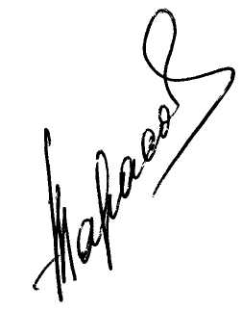 Заместитель руководителя Управления 				   А.Л. ТарасовПриложение на 35 листах.Федеральная служба по надзорув сфере защиты прав потребителейи благополучия человекаУПРАВЛЕНИЕ ФЕДЕРАЛЬНОЙ СЛУЖБЫПО НАДЗОРУ В СФЕРЕ ЗАЩИТЫПРАВ ПОТРЕБИТЕЛЕЙ И БЛАГОПОЛУЧИЯЧЕЛОВЕКА ПО КОСТРОМСКОЙ ОБЛАСТИ156005, г. Кострома,бульвар Петрковский,  д. 5телефон (факс): (4942) 426949e-mail: central@44.rospotrebnadzor.ruИНН 4401050824, КПП 440101001ОГРН 1054408611597, ОКПО 50103320Федеральная служба по надзорув сфере защиты прав потребителейи благополучия человекаУПРАВЛЕНИЕ ФЕДЕРАЛЬНОЙ СЛУЖБЫПО НАДЗОРУ В СФЕРЕ ЗАЩИТЫПРАВ ПОТРЕБИТЕЛЕЙ И БЛАГОПОЛУЧИЯЧЕЛОВЕКА ПО КОСТРОМСКОЙ ОБЛАСТИ156005, г. Кострома,бульвар Петрковский,  д. 5телефон (факс): (4942) 426949e-mail: central@44.rospotrebnadzor.ruИНН 4401050824, КПП 440101001ОГРН 1054408611597, ОКПО 50103320Федеральная служба по надзорув сфере защиты прав потребителейи благополучия человекаУПРАВЛЕНИЕ ФЕДЕРАЛЬНОЙ СЛУЖБЫПО НАДЗОРУ В СФЕРЕ ЗАЩИТЫПРАВ ПОТРЕБИТЕЛЕЙ И БЛАГОПОЛУЧИЯЧЕЛОВЕКА ПО КОСТРОМСКОЙ ОБЛАСТИ156005, г. Кострома,бульвар Петрковский,  д. 5телефон (факс): (4942) 426949e-mail: central@44.rospotrebnadzor.ruИНН 4401050824, КПП 440101001ОГРН 1054408611597, ОКПО 50103320Федеральная служба по надзорув сфере защиты прав потребителейи благополучия человекаУПРАВЛЕНИЕ ФЕДЕРАЛЬНОЙ СЛУЖБЫПО НАДЗОРУ В СФЕРЕ ЗАЩИТЫПРАВ ПОТРЕБИТЕЛЕЙ И БЛАГОПОЛУЧИЯЧЕЛОВЕКА ПО КОСТРОМСКОЙ ОБЛАСТИ156005, г. Кострома,бульвар Петрковский,  д. 5телефон (факс): (4942) 426949e-mail: central@44.rospotrebnadzor.ruИНН 4401050824, КПП 440101001ОГРН 1054408611597, ОКПО 50103320Федеральная служба по надзорув сфере защиты прав потребителейи благополучия человекаУПРАВЛЕНИЕ ФЕДЕРАЛЬНОЙ СЛУЖБЫПО НАДЗОРУ В СФЕРЕ ЗАЩИТЫПРАВ ПОТРЕБИТЕЛЕЙ И БЛАГОПОЛУЧИЯЧЕЛОВЕКА ПО КОСТРОМСКОЙ ОБЛАСТИ156005, г. Кострома,бульвар Петрковский,  д. 5телефон (факс): (4942) 426949e-mail: central@44.rospotrebnadzor.ruИНН 4401050824, КПП 440101001ОГРН 1054408611597, ОКПО 50103320Федеральная служба по надзорув сфере защиты прав потребителейи благополучия человекаУПРАВЛЕНИЕ ФЕДЕРАЛЬНОЙ СЛУЖБЫПО НАДЗОРУ В СФЕРЕ ЗАЩИТЫПРАВ ПОТРЕБИТЕЛЕЙ И БЛАГОПОЛУЧИЯЧЕЛОВЕКА ПО КОСТРОМСКОЙ ОБЛАСТИ156005, г. Кострома,бульвар Петрковский,  д. 5телефон (факс): (4942) 426949e-mail: central@44.rospotrebnadzor.ruИНН 4401050824, КПП 440101001ОГРН 1054408611597, ОКПО 50103320Прокурору Костромской межрайонной природоохранной прокуратуры советнику юстицииО. С. Чепуркову 156000, г. Кострома, пер. Кадыевский, д. 427.12.2018г.27.12.2018г.№ 10566-01Прокурору Костромской межрайонной природоохранной прокуратуры советнику юстицииО. С. Чепуркову 156000, г. Кострома, пер. Кадыевский, д. 4на №на №Прокурору Костромской межрайонной природоохранной прокуратуры советнику юстицииО. С. Чепуркову 156000, г. Кострома, пер. Кадыевский, д. 4